Ankara Üniversitesi
Kütüphane ve Dokümantasyon Daire Başkanlığı Açık Ders MalzemeleriDers izlence Formu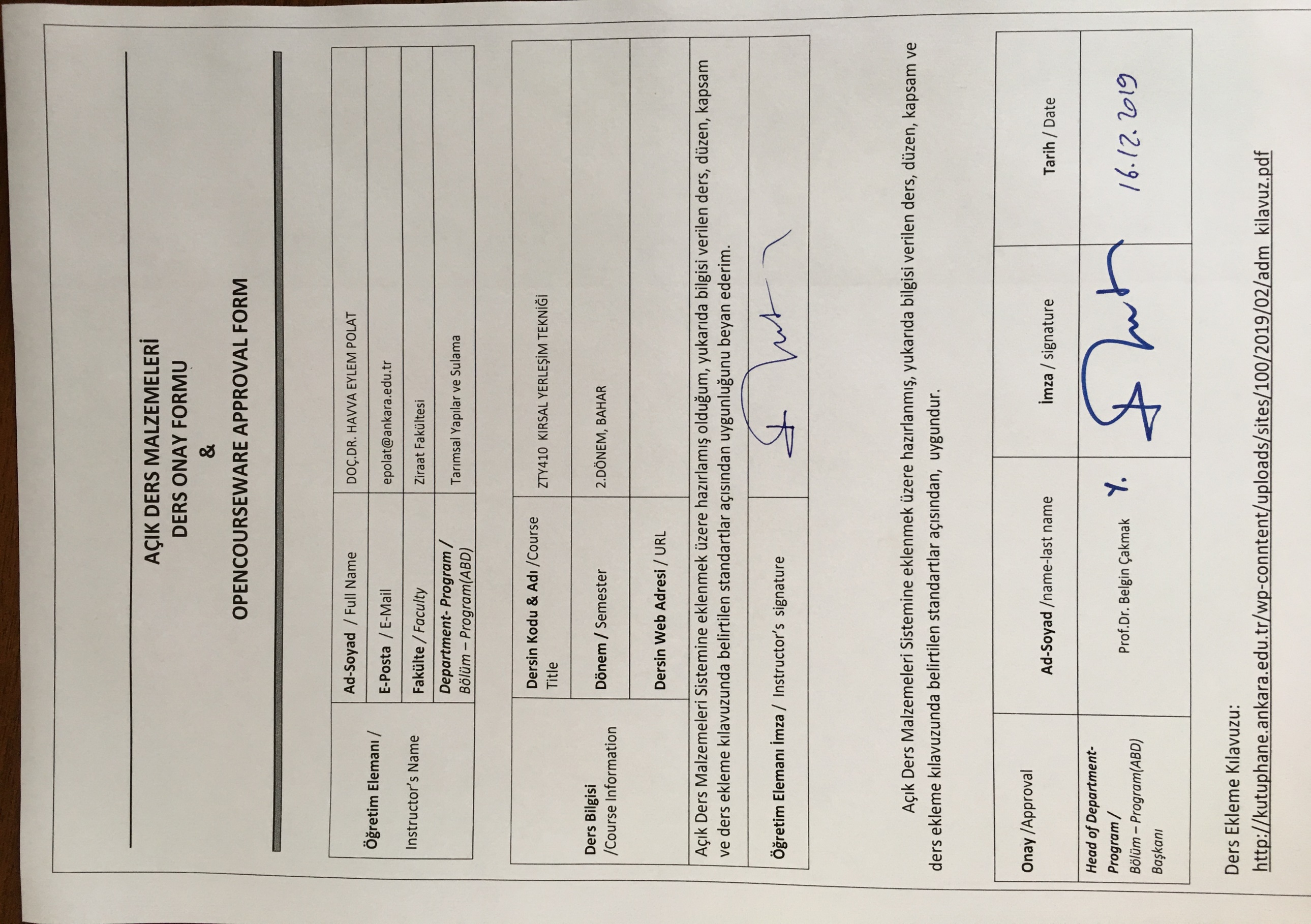 Dersin Kodu ve İsmiZTY 205 STATİK VE MUKAVEMETDersin SorumlusuPROF.DR. METİN OLGUN ve DOÇ.DR. HAVVA EYLEM POLAT (sorumlu)Dersin DüzeyiLİSANSDersin Kredisi3 (2+2)Dersin TürüZORUNLUDersin İçeriğiStatiğin temel ilkeleri, kavramları, düzlem kuvvetler sisteminin bileşkesi, rijit cisimlerin dengesi, ağırlık merkezi ve geometrik merkez, yapı analizi, kafes kirişler, çerçeveler, sürtünme, yapılara gelen yüklerDersin AmacıMekaniğe giriş yapmak ve öğrencileri mühendislik kavramları ile tanıştırmak yanında esas olarak uzayda dış kuvvet etkisi altındaki rijit cisimlerin denge koşullarını öğretmek, iç kuvvet etkisindeki cisimlerin davranışları ile olabilecek şekil değişikliklerini incelemek ve uygulamada karşılaşılabilecek mühendislik sorunlarına yönelik örnek problemlerin çözümünü gerçekleştirmektir.Dersin Süresi1 YARIYIL, 14 HAFTAEğitim DiliTÜRKÇEÖn KoşulYOKÖnerilen KaynaklarOLGUN, M. 2011. Mühendislik Mekaniği (Statik) İkinci Baskı. Ankara Üniversitesi Ziraat Fakültesi Yayın No: 1566, Ders Kitabı: 519, 295 s., Ankara.İNAN, M. 1980. CİSİMLERİN MUKAVEMETİ. İTÜ VAKFI Yayınları, İstanbul 	Dersin Kredisi (AKTS)3 (AKTS)LaboratuvarYOKDiğer-1YOK